Publicado en Madrid el 09/04/2020 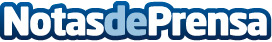 Nace ‘éroes somos todos’, una plataforma digital para ayudar a los pequeños comercios afectados por el COVID-19A partir de hoy, se pueden adelantar las compras en el comercio que se elija y cuando éste reabra, disfrutar de 5 euros adicionales para gastar en cualquier productoDatos de contacto:Verse655 715 932Nota de prensa publicada en: https://www.notasdeprensa.es/nace-eroes-somos-todos-una-plataforma-digital Categorias: Nacional Marketing Sociedad Recursos humanos Consumo http://www.notasdeprensa.es